100 fiction books all children should read before leaving primary school: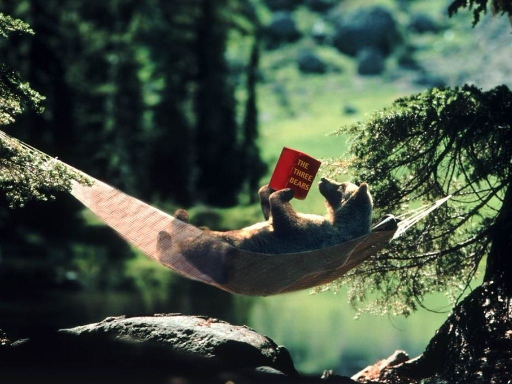 1          Charlie and the Chocolate Factory by Roald Dahl2          Goodnight Mister Tom by Michelle Magorian3          Alice in Wonderland by Lewis Carroll4          Matilda by Roald Dahl5          The Gruffalo by Julia Donaldson6          The Chronicles of Narnia by C S Lewis7          The Very Hungry Caterpillar by Eric Carle8          We're Going on a Bear Hunt by Michael Rosen9          Dogger by Shirley Hughes10        Where the Wild Things Are by Maurice Sendak11        Stig of the Dump by Clive King12=      Black Beauty by Anna Sewell12=      The Iron Man by Ted Hughes14        Flat Stanley by Jeff Brown15        Winnie the Pooh by A A Milne16        Funnybones by Allan and Janet Ahlberg17=      Owl Babies by Martin Waddell and Patrick Benson17=      The Hobbit by J R R Tolkien19        Green Eggs and Ham by Dr Seuss20        War Horse by Michael Morpurgo21=      Grimm’s Fairy Tales by The Brothers Grimm21=      The Tiger Who Came to Tea by Judith Kerr23        Peace at Last by Jill Murphy24        Artemis Fowl series by Eoin Colfer25        Hairy Maclary from Donaldson's Dairy by Lynley Dodd26        Not Now Bernard by David Mckee27        Diary of a Wimpy Kid by Jeff Kinney28        The Twits by Roald Dahl29        I am David by Anne Holm30        The Highwayman by Alfred Noyes31        The Paddington series by Michael Bond32        Amazing Grace by Mary Hoffman and Caroline Binch33        Esio Trot by Roald Dahl34        Five Children and It by E Nesbit35        Clockwork by Phillip Pullman36        The Secret Garden by Frances Hodgson Burnett37        The Magic Far Away Tree by Enid Blyton38        Farmer Duck by Martin Waddell and Helen Oxenbury39        Swallows and Amazons by Arthur Ransome40        The Silver Sword by Ian Serraillier41        The Worst Witch series by Jill Murphy42        The Alfie and Annie Rose series by Shirley Hughes43        Shakespeare Stories by Leon Garfield44        Journey to the River Sea by Eva Ibbotson45        Six Dinner Sid by Inga Moore46        Sad Book by Michael Rosen47        The Borrowers by Mary Norton48=      A Dark, Dark Tale by Ruth Brown48=      The Jolly Postman by Allan Ahlberg50        Percy Jackson and the Lightning Thief by Rick Riordan51        Coraline by Neil Gaiman52        Zoo by Anthony Browne53        Treasure Island by R L Stevenson54        Voices in the Park by Anthony Browne55        Cinderella by Charles Perrault, illustrated by Roberto Innocenti56        Pig Heart Boy by Malorie Blackman57        The Railway Children by E Nesbit58        Cloud Busting by Malorie Blackman59=      Kidnapped by R L Stevenson59=      The Sheep Pig by Dick King-Smith61=      Beegu by Alexis Deacon61=      The Wind in the Willows by Kenneth Graham63=      Eragon by Christopher Paolini63=      The Mr Men and Little Miss series by Roger Hargreaves65=      Gentle Giant by Michael Morpurgo65=      Just So Stories by Rudyard Kipling67        The Velveteen Rabbit by Margery Williams68        Pinocchio by Carlo Collodi, illustrated by Roberto Innocenti69        Eagle of the Ninth by Rosemary Sutcliff70        Theseus and the Minotaur by David Orme and Wendy Body71=      The Just William series by Richmal Crompton71=      On the Way Home by Jill Murphy71=      Pumpkin Soup by Helen Cooper71=      Street Child by Berlie Doherty71=      The Happy Prince and Other Stories by Oscar Wilde76=      Angelo by Quentin Blake76=      The Day the Crayons Quit by Drew Draywalt and Oliver Jeffers76=      The Snowman by Raymond Briggs79        My Mum by Anthony Browne80=      The Little Prince by Antoine de Saint-Exupery80=      The Tunnel by Anthony Browne82=      Face by Benjamin Zephaniah82=      The Turbulent Term of Tyke Tyler by Gene Kemp84        The Giving Tree by Shel Silverstein85=      Click Clack Moo: cows that type by Doreen Cronin and Betsy Lewin85=      The Phantom Tollbooth by Norton Juster85=      The Tale of Peter Rabbit by Beatrix Potter88=      I Will Not Ever Never Eat a Tomato by Lauren Child88=      The Skulduggery Pleasant series by Derek Landy88=      The Early Years at Malory Towers by Enid Blyton88=      Wolf Brother by Michelle Paver92=      Birds Beasts and Relatives by Gerald Durrell92=      The Weirdstone of Brisingamen by Alan Garner94        The Mrs Pepperpot series by Alf Proysen95=      The Asterix Series by Rene Goscinny and Albert Uderzo95=      The Fib and Other Stories by George Layton97        The Giant's Necklace by Michael Morpurgo98        The Kipper series by Mick Inkpen99=      The Milly-Molly-Mandy series by Joyce Lankester Brisley99=      The Suitcase Kid by Jacqueline Wilson